List of GENERA AND species FOR which AUTHORITIES HAVE PRACTICAL EXPERIENCE IN THE EXAMINATION OF DISTINCTNESS, UNIFORMITY AND STABILITYDocument prepared by the Office of the UnionDisclaimer:  this document does not represent UPOV policies or guidanceLISTE DES GENRES ET ESPÈCES POUR LESQUELS LES SERVICES ONT UNE EXPÉRIENCE PRATIQUE EN MATIÈRE D’EXAMEN DE LA DISTINCTION, DE L’HOMOGÉNÉITÉ ET DE LA STABILITÉDocument établi par le Bureau de l’UnionAvertissement : le présent document ne représente pas les principes ou les orientations de l’UPOVLISTE DER GATTUNGEN UND ARTEN, FÜR DIE DIE BEHÖRDEN ÜBER PRAKTISCHE ERFAHRUNG BEI DER PRÜFUNG DER UNTERSCHEIDBARKEIT, HOMOGENITÄT UND BESTÄNDIGKEIT VERFÜGENVom Verbandsbüro ausgearbeitetes DokumentHaftungsausschluß: dieses Dokument gibt nicht die Grundsätze oder eine Anleitung der UPOV wiederLISTA DE GÉNEROS Y ESPECIES RESPECTO DE LOS CUALES LAS AUTORIDADES POSEEN EXPERIENCIA PRÁCTICA EN EL EXAMEN DE LA DISTINCIÓN, LA HOMOGENEIDAD Y LA ESTABILIDADDocumento preparado por la Oficina de la UniónDescargo de responsabilidad: el presente documento no constituye un documento de política u orientación de la UPOVEN1.	During its fifty-eighth session, in October 2022, the Technical Committee (TC) noted document TC/58/INF/4 comprising the List of Genera and Species for which Authorities have Practical Experience in the Examination of Distinctness, Uniformity and Stability and agreed that the document should be updated for its fifty-ninth session.  2.	The list is presented in alphabetical order of the UPOV Code.  Members of the Union are identified by the relevant two-letter International Standardization Organization (ISO) Code.3.	The relevant ISO Codes are reproduced below.FR1.	Au cours de sa cinquante-huitième session, en octobre 2022, le Comité technique (TC) a pris note du document TC/58/INF/4 comprenant la liste des genres et espèces pour lesquels les services ont une expérience pratique en matière d’examen de la distinction, de l’homogénéité et de la stabilité;  il est convenu que le document serait mis à jour pour sa cinquante-neuvième session.2.	La liste est présentée dans l’ordre alphabétique des codes UPOV.  Les codes à deux lettres de l’Organisation internationale de normalisation (ISO) sont utilisés pour désigner les membres de l’Union.3.	Les codes ISO désignant les membres de l’Union sont reproduits ci-dessous.DE1.	Auf seiner achtundfünfzigsten Tagung im Oktober 2022 nahm der Technische Ausschuss (TC) das Dokument TC/58/INF/4, das die Liste der Gattungen und Arten enthält, für die die Behörden über praktische Erfahrung bei der Prüfung der Unterscheidbarkeit, Homogenität und Beständigkeit verfügen, zur Kenntnis. Der TC vereinbarte das Dokument auf einen neuesten Stand für seine neunundfünfzigsten Tagung zu bringen.2.	Die Liste folgt der alphabetischen Reihenfolge der UPOV-Codes. Der Zweibuchstabencode der Internationalen Standardisierungsorganisation (ISO) wurde für die Angabe der Verbandsmitgliedern verwendet.3.	Die ISO-Codes sind nachstehend wiedergegeben:ES1.	Durante su quincuagésima octava sesión, en octubre de 2022, el Comité Técnico (TC) examinó el documento TC/58/INF/4 en el que se incluía la lista de géneros y especies respecto de los cuales las autoridades poseen experiencia práctica en el examen de la distinción, la homogeneidad y la estabilidad.  El TC acordó actualizar el documento para su quincuagésima novena sesión.2.	La lista se presenta ordenada alfabéticamente por código UPOV.  Se ha utilizado el código de dos dígitos de la Organización Internacional de Normalización (ISO) para identificar a los miembros de la Unión.3.	Se reproducen a continuación los correspondientes códigos ISO.MEMBERS OF THE UNION AND ISO CODES / MEMBRES DE L’UNION ET CODES ISO / VEBANDSMITGLIEDER UND ISO-CODES / MIEMBROS DE LA UNIÓN Y CÓDIGOS ISO*****LIST OF GENERA AND SPECIES FOR WHICH AUTHORITIES HAVE PRACTICAL EXPERIENCE IN DUS EXAMINATIONLISTE DES GENRES ET ESPÈCES POUR LESQUELS LES SERVICES ONT UNE EXPÉRIENCE
PRATIQUE EN MATIÈRE D’EXAMEN DHSLISTE DER GATTUNGEN UND ARTEN, FÜR DIE DIE BEHÖRDEN ÜBER PRAKTISCHE ERFAHRUNG
BEI DER DUS-PRÜFUNGLISTA DE GÉNEROS Y ESPECIES RESPECTO DE LOS CUALES LAS AUTORIDADES POSEEN EXPERIENCIA PRÁCTICA EN EL EXAMEN DHSExcel table and assembled version in PDF available at: https://www.upov.int/meetings/en/details.jsp?meeting_id=77230  /Tableau Excel et document assemblé en pdf disponibles à https://www.upov.int/meetings/fr/details.jsp?meeting_id=77230/ Excel Tabelle und zusammengesetzte Version im PDF-Format auf https://www.upov.int/meetings/de/details.jsp?meeting_id=77230 verfügbar /Tabla Excel y versión ensamblada en pdf disponibles en: https://www.upov.int/meetings/es/details.jsp?meeting_id=77230  Number of genera/species in list:  3,763 Number of taxa in list:  3,924[Notes follow/Les notes suivent/Anmerkungen folgen/Siguen las notas]NOTES / ANMERKUNGEN / NOTAS{1}	Ornamental varieties / Variétés ornementales / Ziersorten / Variedades ornamentales{2}	Excluding Cucumis melo L. var. makuwa Makino and C. melo L. subsp. melo var. flexuosus (L.) Naudin / Sauf Cucumis melo L. var. makuwa Makino et C. melo L. subsp. melo var. flexuosus (L.) Naudin / Außer Cucumis melo L. var. makuwa Makino und C. melo L. subsp. melo var. flexuosus (L.) Naudin / Excluyendo Cucumis melo L. var. makuwa Makino y C. melo L. subsp. melo var. flexuosus (L.) Naudin{3}	Excluding Prunus cerasoides D. Don var. campanulata (Maxim.) Koidz. / Sauf Prunus cerasoides D. Don var. campanulata (Maxim.) Koidz. / Außer Prunus cerasoides D. Don var. campanulata (Maxim.) Koidz. / Excluyendo Prunus cerasoides D. Don var. campanulata (Maxim.) Koidz.{4}	Excluding Prunus cerasifera Ehrh. var. divaricata (Ledeb.) L. H. Bailey / Sauf Prunus cerasifera Ehrh. var. divaricata (Ledeb.) L. H. Bailey / Außer Prunus cerasifera Ehrh. var. divaricata (Ledeb.) L. H. Bailey / Excluyendo Prunus cerasifera Ehrh. var. divaricata (Ledeb.) L. H. Bailey{5}	Excluding Pyrus communis L. var. pyraster L. / Sauf Pyrus communis L. var. pyraster L. / Außer Pyrus communis L. var. pyraster L. / Excluyendo Pyrus communis L. var. pyraster L.{6}	Cut-Flower varieties / Variétés de fleurs à couper / Schnittblumensorten / Variedades de flores de corte{11}	Agricultural varieties / Variétés agricoles / Landwirtschaftliche Sorten / Variedades agrícolas{13}	Fodder varieties / Variétés fourragères / Obstsorten / Variedades forrajeras {14}	Greenhouse cut-flower varieties / Variétés de fleurs à couper en serre / Gewächshausschnittblumensorten / Variedades de flores de corte de invernadero{15}	Greenhouse varieties / Variétés de serre / Gewächshaussorten / Variedades de invernadero{16}	Pot plant varieties / Variétés pour plantes en pot / Topfpflanzensorten / Variedades para plantas en maceta{17}	Rootstock / Porte-greffes / Unterlagensorten / Portainjertos{20}	Popcorn/Maïs à éclater/Popkorn/Maiz palomero{22}	Low chilling requirement / Faible besoin en froid / Niedriger Kühlungsbedarf / Bajo requerimiento de frío{28}	Excluding Baccharis halimifolia L. / Sauf Baccharis halimifolia L. / Ausser Baccharis halimifolia L. / Excluyendo Baccharis halimifolia L.{29}	Vegetatively propagated / Multiplication végétative / Vegetativ vermehrte / Multiplicación vegetativa{30}	Winter varieties only / Variétés d'hiver seulement / Nur Wintersorten / Solamente variedades de invierno{32}	Garden/Rootstock varieties / Variétés de jardin/porte-greffes / Garten-Unterlagensorten / Variedades de jardín/portainjertos{33}	Outdoor varieties / Variétés de pleine terre / Freilandsorten / Variedades de aire libre{34}	Spring types only / Seulement les types de printemps / Nur Sommertypen / Sólo tipos de primavera{35}	Vegetable varieties / Variétés potagères / Gemüsesorten / Hortalizas{36}	FAO maturity classes 500, 600 and 700 / Classes de maturité FAO 500, 600, 700 / FAO Reifegruppe 500, 600, 700 / Clase de maduración FAO 500, 600, 700{37}	Seed varieties / Variétés à reproduction sexuée / Samenvermehrte Sorten / Variedades de reproducción sexuada{38}	Winter varieties only / Seulement les variétés d'hiver / Nur Wintersorten / Sólo variedades de invierno{39}	Gherkin varieties / Variétés de cornichons / Gurkensorten / Variedades de pepinillo{40}	Dwarf type with stringiness of pods / Variété naine avec fibrosité des gousses / Zwergtyp mit Fädigkeit der Hülsen / Tipo enano con vainas fibrosas{41}	Excluding dwarf French bean with round pods / Sauf haricot nain à gousse ronde / Außer Zwerggartenbohne mit runden Hülsen / Excluyendo la judía común enana con vainas redondas{42}	Excluding climbing types / Sauf variétés à rames / Außer Stangenbohnentypen / Excluyendo los tipos trepadores{43}	Pharmaceutical variety / Variété pharmaceutique / Pharmazeutische Sorte / Variedad farmacéutica{44}	Red/pink white bi-colored varieties / Variétés bicolores rouge/blanc-rose / Zweifarbige rot/rosaweiße Sorten / Variedades bicolores rojo/blanco rosado{45}	Field pea / Pois fourrager / Futtererbse / Guisante forrajero{46}	Cut-foliage varieties / Variétés à feuillage ornemental / Zierlaubsorten / Variedades con follaje ornamental{47}	Excluding varieties belonging to mutation groups attributed to Bundessortenamt and GEVES as specified in announcement 2/2004 published in the Official Gazette of the CPVO / À l’exclusion des variétés appartenant aux groupes de mutation attribués au Bundessortenamt et au GEVES comme indiqué dans l’avis 2/2004 publié au Bulletin officiel de l’OCVV / Außer Sorten, die zu Mutationsgruppen gehören, die dem Bundessortenamt und GEVES zugeordnet sind, wie in der im Amtsblatt des CPVO veröffentlichten Bekanntgabe 2/2004 festgelegt / Se excluyen las variedades que pertenecen a los grupos de mutantes asignados a la Budessortenamt y el GEVES especificados en el anuncio n.º 2/2004 publicado en el Boletín Oficial de la OCVV{48}	Ornamental varieties – outdoor / Variétés ornementales - pleine terre / Ziersorten - Freiland / Variedades ornamentales - aire libre{49}	Ornamental varieties – greenhouse / Variétés ornementales - serre / Ziersorten - Gewächshaus / Variedades ornamentales - invernadero{50}	Hybrids involving only species named in the contract or unknown species / Hybrides concernant uniquement les espèces précisées dans le contrat ou les espèces inconnues / Hybriden, die nur die im Vertrag bestimmte Arten oder unbekannte Arten verweisen / Híbridos que incluyen solamente las especies mencionadas en el contrato o las especies desconocidas{51}	Varieties for wood production / Variétés pour la production de bois / Holzproduktionssorten / Variedades para la producción de madera{52}	Hybrid varieties only / Seulement les variétés hybrides / Nur Hybridsorten / Sólo variedades híbridas{54}	Natural season varieties / Variétés de saison naturelle / Saisonale Sorten / Variedades de temporada natural{56}	Cucumis ficifolius x Cucumis myriocarpus, Cucumis anguria L. x Cucumis ficifolius A. Rich{58}	Spring and winter type / Type de printemps et d’hiver / Sommer- und Wintertyp / Tipo de primavera y de invierno{59}	Hibiscus coccineus Walter x H. grandiflorus Michx. x H. moscheutos L.{60}	Heliopsis helianthoides (L.) Sweet var. scabra (Dunal) Fernald x unknown species{62}	Ornamental, Malus x arnoldiana (Rehder) Sarg. ex Rehder, M. spectabilis (Aiton) Borkh. and M. toringo / Ornementales, Malus x arnoldiana (Rehder) Sarg. ex Rehder, M. spectabilis (Aiton) Borkh. and M. toringo{66}	Paulownia fortunei (Seem.) Hemsl. x P. kawakamii T. Itô x P. tomentosa (Thunb.) Steud.{67}	Paulownia elongata S. Y. Hu x P. fortunei (Seem.) Hemsl. x P. tomentosa (Thunb.) Steud.{68}	Northern European, CA, northern US types only / Variétés de l'Europe du nord, du Canada, du nord des États-Unis seulement{74}	Excluding rootstocks / Sauf les porte-greffes / Außer Unterlagen / Excluyendo los portainjertos{82}	Sweet and pop corn / Maïs doux et maïs à éclater (popcorn) / Zuckermais und Popkorn / Maíz dulce y maíz palomero{83}	Fruit type only (excluding rootstock) / Seulement variétés fruitières (sauf portes-greffe) / Nur Obstsorten (außer Unterlagen) / Solamente las variedades frutales (excluyendo los portainjertos){84}	Hybrids and lines / Hybrides et lignées / Hybriden und Linien / Híbridos y líneas{85}	Determinate type, field / Type déterminé, champ / Determinierter Typ, Feld / Tipo determinado, campo{87}	Cannabis pharmaceutical seed propagated / Cannabis pharmaceutique à reproduction sexuée{88}	Cannabis pharmaceutical vegetatively propagated / Cannabis pharmaceutique à reproduction végétative{89}	Hemp (fibre/oil) / Chanvre (fibre/huile) / Hanf (Fiber/Öl) / Cañamo (fibra/aceite){90}	Field / Champ / Feld / Campo{91}	Echinacea angustifolia DC.X E. paradoxa (Norton) Britton X E. purpurea (L.) Moench X E. tennesseensis (Beadle) Small{92}	Maturity groups 0, 00, 000, 0000 only / Seulement groupes de maturité 0, 00, 000 et 0000{93}	Kalanchoe blossfeldiana Poelln x K. dixoniana x K. laciniata (L.) DC{98}	Fruit varieties / Variétés fruitières / Obstsorten / Variedades frutales{99}	High chilling requirement / Haut besoin en froid / Höherer Kühlungsbedarf / Alto requerimiento de frío{133}	Only sterile hybrids / Seulement les hybrides stériles / Nur sterile Hybriden / Sólo híbridos estériles{151}	Ornamentals; indoor, no living ref. coll. / Ornementales; intérieur, pas de collection de référence vivante / Ziersorten; innen, keine lebende Referenzsammlung / Ornamentales; interior, no colección de referencia viviente{160}	Excluding winter broccoli / Sauf brocoli d'hiver / Außer Winterbrokkoli / Excluyendo brécol de invierno{165}	Hybrids only, FAO classes 190-320 / Seulement les hybrides, Classes FAO 190-320 / Nur Hybriden, FAO gruppe 190-320 / Sólo híbridos, Clases FAO 190-320{166}	All-year-round varieties only / Seulement les variétés annuelles / Nur ganzjährige Sorten / Sólo variedades todo el año{167}	Excluding Bauhinia purpurea L. and B. variegata L. / Sauf Bauhinia purpurea L. et B. variegata L. / Außer Bauhinia purpurea L. und B. variegata L. / Excluyendo Bauhinia purpurea L. y B. variegata L.{168}	Excluding Salvia coccinea, S. reflexa, S. runicinata, S. sclarea, S. stenophylla, S. tiliifolia and S. verbenaca / Sauf Salvia coccinea, S. reflexa, S. runicinata, S. sclarea, S. stenophylla, S. tiliifolia et S. verbenaca / Außer Salvia coccinea, S. reflexa, S. runicinata, S. sclarea, S. stenophylla, S. tiliifolia und S. verbenaca / Excluyendo Salvia coccinea, S. reflexa, S. runicinata, S. sclarea, S. stenophylla, S. tiliifolia y S. verbenaca{169}	Excluding Passiflora caerulea, P. mollissima, P. suberosa and P. subpeltata / Sauf Passiflora caerulea, P. mollissima, P. suberosa et P. subpeltata / Außer Passiflora caerulea, P. mollissima, P. suberosa und P. subpeltata / Excluyendo Passiflora caerulea, P. mollissima, P. suberosa y P. subpeltata{170}	Excluding Agave sisalana Perrine / Sauf Agave sisalana Perrine / Außer Agave sisalana Perrine / Excluyendo Agave sisalana Perrine{171}	Excluding Tamarix ramosissima and T. chinensis / Sauf Tamarix ramosissima et T. chinensis / Außer Tamarix ramosissima und T. chinensis / Excluyendo Tamarix ramosissima y T. chinensis{172}	Only spineless varieties / Seulement les variétés sans épines / Nur Sorten ohne Stacheln / Sólo variedades sin espinas{173}	Echeveria agavoides Lem x E. elegans Rose x unkown species{174}	Colocasia esculenta (L.) Schott x unknown species / Colocasia esculenta (L.) Schott x unknown species / Colocasia esculenta (L.) Schott x unknown species / Colocasia esculenta (L.) Schott x unknown species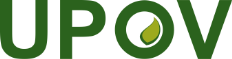 E – F – G – S International Union for the Protection of New Varieties of Plants
Union internationale pour la protection des obtentions végétales
Internationaler Verband zum Schutz von Pflanzenzüchtungen
Unión Internacional para la Protección de las Obtenciones VegetalesTechnical Committee
Fifty-Ninth Session
Geneva, October 23-24, 2023Technischer Ausschuss
Neunundfünfzigste Tagung
Genf, 23.-24. Oktober 2023Comité technique
Cinquante-neuvième session
Genève, 23-24 octobre 2023Comité Técnico
Quincuagésima novena sesión
Ginebra, 23-24 de octubre de 2023TC/59/4Original:  English/français/deutsch/EspañolDate/Datum/Fecha:  2023-10-17ISOEnglishfrançaisdeutschEspañolALAlbaniaAlbanieAlbanienAlbaniaARArgentinaArgentineArgentinienArgentinaATAustriaAutricheÖsterreichAustriaAUAustraliaAustralieAustralienAustraliaAZAzerbaijanAzerbaïdjanAserbaidschanAzerbaiyánBABosnia and HerzegovinaBosnie-HerzégovineBosnien-HerzegowinaBosnia y HerzegovinaBEBelgiumBelgiqueBelgienBélgicaBGBulgariaBulgarieBulgarienBulgariaBOBolivia (Plurinational State of) Bolivie (État plurinational de)Bolivien (Plurinationaler Staat) Bolivia (Estado Plurinacional de)BRBrazilBrésilBrasilienBrasilBYBelarusBélarusBelarusBelarúsCACanadaCanadaKanadaCanadáCHSwitzerlandSuisseSchweizSuizaCLChileChiliChileChileCNChinaChineChinaChinaCOColombiaColombieKolumbienColombiaCRCosta RicaCosta RicaCosta RicaCosta RicaCZCzech RepublicRépublique tchèqueTschechische RepublikRepública ChecaDEGermanyAllemagneDeutschlandAlemaniaDKDenmarkDanemarkDänemarkDinamarcaDODominican RepublicRépublique dominicaineDominikanische RepublikRepública DominicanaECEcuadorÉquateurEcuadorEcuadorEEEstoniaEstonieEstlandEstoniaEGEgyptÉgypteÄgyptenEgiptoESSpainEspagneSpanienEspañaFIFinlandFinlandeFinnlandFinlandiaFRFranceFranceFrankreichFranciaGBUnited KingdomRoyaume-UniVereinigtes KönigreichReino UnidoGEGeorgiaGéorgieGeorgienGeorgiaGHGhanaGhanaGhanaGhanaHRCroatiaCroatieKroatienCroaciaHUHungaryHongrieUngarnHungríaIEIrelandIrlandeIrlandIrlandaILIsraelIsraëlIsraelIsraelISIcelandIslandeIslandIslandiaITItalyItalieItalienItaliaJOJordanJordanieJordanienJordaniaJPJapanJaponJapanJapónKEKenyaKenyaKeniaKenyaKGKyrgyzstanKirghizistanKirgisistanKirguistánKRRepublic of KoreaRépublique de CoréeRepublik KoreaRepública de CoreaLTLithuaniaLituanieLitauenLituaniaLVLatviaLettonieLettlandLetoniaMAMoroccoMarocMarokkoMarruecosMDRepublic of MoldovaRépublique de MoldovaRepublik MoldauRepública de MoldovaMEMontenegroMonténégroMontenegroMontenegroMKNorth MacedoniaMacédoine du NordNordmazedonienMacedonia del NorteMXMéxicoMexiqueMexikoMéxicoNINicaraguaNicaraguaNicaraguaNicaraguaNLNetherlands (Kingdom of the)Pays-Bas (Royaume des)Niederlande (Königreich der)Países Bajos (Reino de los)NONorwayNorvègeNorwegenNoruegaNZNew ZealandNouvelle-ZélandeNeuseelandNueva ZelandiaOAAfrican Intellectual Property Organization (OAPI)Organisation Africaine de la Propriété Intellectuelle (OAPI)Afrikanische Organisation für geistiges Eigentum (OAPI)Organización Africana de la Propiedad Intelectual (OAPI)OMOmanOmanOmanOmánPAPanamaPanamaPanamaPanamáPEPeruPérouPeruPerúPLPolandPolognePolenPoloniaPTPortugalPortugalPortugalPortugalPYParaguayParaguayParaguayParaguayQZEuropean UnionUnion européenneEuropäische UnionUnión Europea RORomaniaRoumanieRumänienRumaniaRSSerbiaSerbieSerbienSerbiaRURussian FederationFédération de RussieRussische FöderationFederación de RusiaSESwedenSuèdeSchwedenSueciaSGSingaporeSingapourSingapurSingapurSISloveniaSlovénieSlowenienEsloveniaSKSlovakiaSlovaquieSlowakeiEslovaquiaTNTunisiaTunisieTunesienTúnezTRTürkiyeTürkiyeTürkiyeTürkiyeTTTrinidad and TobagoTrinité-et-TobagoTrinidad und TobagoTrinidad y TobagoTZUnited Republic of TanzaniaRépublique-Unie de TanzanieVereinigte Republik TansaniaRepública Unida de TanzaníaUAUkraineUkraineUkraineUcraniaUSUnited States of AmericaÉtats-Unis d'AmériqueVereinigte Staaten von AmerikaEstados Unidos de AméricaUYUruguayUruguayUruguayUruguayUZUzbekistanOuzbékistanUsbekistanUzbekistánVCSaint Vincent and the GrenadinesSaint-Vincent-et-les GrenadinesSt. Vincent und die GrenadinenSan Vicente y las GranadinasVNViet NamViet NamVietnamViet NamZASouth AfricaAfrique du SudSüdafrikaSudáfrica